Name of Journal: World Journal of Critical Care MedicineManuscript NO: 64472Manuscript Type: SYSTEMATIC REVIEWSNeutrophil kinetics and function after major trauma: A systematic reviewFinlay LD et al. Neutrophil kinetics and function after major traumaLiam DB Finlay, Andrew Conway Morris, Adam Deane, Alexander JT WoodLiam DB Finlay, Melbourne Medical School, University of Melbourne, Melbourne 3052, Victoria, AustraliaAndrew Conway Morris, Department of Medicine, University of Cambridge, Cambridge 01223, United KingdomAdam Deane, Alexander JT Wood, Centre for Integrated Critical Care, University of Melbourne, Parkville 3052, Victoria, AustraliaAdam Deane, Alexander JT Wood, Intensive Care Unit, Royal Melbourne Hospital, Parkville 3052, Victoria, AustraliaAuthor contributions: Finlay LD and Wood AJ screened and analysed included studies and wrote the manuscript; Conway Morris A and Deane A assisted with critical review and editing of the manuscript; all authors have read and approved the final manuscript.Supported by the Clinical Research Career Development Fellowship from the Wellcome Trust, No. WT 205214/Z/16/Z; the MRC Clinician Scientist Fellowship, No. MR/V006118/1; and the Career Development Fellowship from the National Health and Medical Research Council of Australia, No. APP1141870.Corresponding author: Alexander JT Wood, MBBS, PhD, Doctor, Intensive Care Unit, Royal Melbourne Hospital, Intensive Care Unit Offices Level 5, B Block Royal Melbourne Hospital 300 Grattan Street, Parkville 3052, Victoria, Australia. alex.wood1@unimelb.edu.auReceived: February 21, 2021Revised: June 22, 2021Accepted: July 27, 2021Published online: AbstractBACKGROUNDImmune dysfunction following major traumatic injury is complex and strongly associated with significant morbidity and mortality through the development of multiple organ dysfunction syndrome (MODS), persistent inflammation, immunosuppression, and catabolism syndrome and sepsis. Neutrophils are thought to be a pivotal mediator in the development of immune dysfunction.AIMTo provide a review with a systematic approach of the recent literature describing neutrophil kinetics and functional changes after major trauma in humans and discuss hypotheses as to the mechanisms of the observed neutrophil dysfunction in this setting.METHODSMedline, Embase and PubMed were searched on January 15, 2021. Papers were screened by two reviewers and those included had their reference list hand searched for additional papers of interest. Inclusion criteria were adults > 18 years old, with an injury severity score > 12 requiring admission to an intensive care unit. Papers that analysed major trauma patients as a subgroup were included.RESULTSOf 107 papers screened, 48 were included in the review. Data were heterogeneous and most studies had a moderate to significant risk of bias owing to their observational nature and small sample sizes. Key findings included a persistently elevated neutrophil count, stereotyped alterations in cell-surface markers of activation, and the elaboration of heterogeneous and immunosuppressive populations of cells in the circulation. Some of these changes correlate with clinical outcomes such as MODS and secondary infection. Neutrophil phenotype remains a promising avenue for the development of predictive markers for immune dysfunction.CONCLUSIONUnderstanding of neutrophil phenotypes after traumatic injury is expanding. A greater emphasis on incorporating functional and clinically significant markers, greater uniformity in study design and assessment of extravasated neutrophils may facilitate risk stratification in patients affected by major trauma. Key Words: Neutrophils; Multiple trauma; Immunophenotypes; Inflammation; Systemic inflammatory response syndrome; Intensive care unitsFinlay LD, Conway Morris A, Deane A, Wood AJ. Neutrophil kinetics and function after major trauma: A systematic review. World J Crit Care Med 2021; In pressCore Tip: Major trauma results in complex immune dysfunction, with dysregulated pro- and anti-inflammatory processes presenting as clinical syndromes such as acute respiratory distress syndrome (ARDS) and multiple organ dysfunction syndrome (MODS). This review examines the role of neutrophils in immune dysfunction following major trauma requiring admission to the intensive care unit, with a focus on the kinetics of the neutrophil immunophenotype and how this correlates with clinical outcomes. This review also proposes new hypotheses as to the mechanisms of complications of immune dysfunction, including ARDS and MODS.INTRODUCTIONMajor traumatic injury precipitates a complex disease process, with multiple physiological and immunological stressors spanning from the moment of injury to well after discharge. Despite improvements in addressing the acute causes of morbidity and mortality, the WHO reports that trauma still accounts for 10% of all deaths globally[1]. In Australia, trauma ranks as the third highest area of health care spending, at a cost of $8.9 billion in the 2015-2016 financial year[2]. A significant portion of this expenditure is associated with extended intensive care unit (ICU) admissions complicated by syndromes of immune dysfunction, including: multiple organ dysfunction syndrome (MODS), acute respiratory distress syndrome (ARDS), persistent inflammation, immunosuppression and catabolism syndrome, sepsis, and hospital associated infections[3-7]. Neutrophils are one of the key components of the innate immune response and are suspected to be one of the main effector cells involved in MODS and sepsis following major trauma[4]. Neutrophil phenotype provides a unique snapshot of the immune response to trauma, as it represents the functional culmination of the complex cellular milieu observed in severe, systemic inflammation[8,9]. Trauma is a ‘sterile’ inflammatory process, with neutrophils being activated by products of cellular damage and necrosis, known as danger associated molecular patterns (DAMPs), rather than bacterial products[10]. Important DAMPs released in trauma include high mobility group box 1, mitochondrial nucleic acids, and cell free DNA (cfDNA)[6,10]. In response to DAMPs, neutrophils transition from resting to either a primed or activated phenotype, accompanied by changes in both cell surface markers and functional status[6,11-14]. Following priming and activation, there is initially significantly increased release of neutrophil antimicrobial products, including reactive oxygen species (ROS), cytokines, heparin binding protein, elastase, and neutrophil-derived cfDNA known as neutrophil extracellular traps (NETs), contributing to a systemic inflammatory response syndrome (SIRS)[6,12-17]. Clinically, this may be followed or accompanied by a period of decreased immune activity resulting in an increased risk of infectious complications. This period has been labelled the compensatory anti-inflammatory response syndrome (CARS)[4]. Immunologically, this period is characterised by neutrophil dysfunction, hypo-responsiveness to subsequent stimuli and active immunosuppression[1,18]. Whilst CARS was initially thought to follow SIRS, there is evidence to suggest that the underlying mechanisms to both SIRS and CARS are activated at the same point early after trauma[1,16,19].Despite their key role, to our knowledge there are currently no systematic reviews describing neutrophil immunophenotype in adults affected by major trauma. This review aims to describe the extant literature on neutrophil immunophenotype over time in adults admitted to the ICU with major trauma, with a focus on markers that may predict complications related to immune dysfunction during the ICU admission. It also aims to generate hypotheses as to the mechanisms behind MODS and sepsis, and areas for future research.MATERIALS AND METHODSThis review was conducted in accordance with the protocol available in the Supplementary Materials. All study types (e.g., cohort, case-control, randomized controlled trials) were eligible for inclusion providing patient inclusion/exclusion criteria were met and an assessment of neutrophil function or kinetics was performed. Inclusion criteria were: English language, adult human (aged > 18 years) population with an injury severity score (ISS) > 12 implying major trauma[20], who required admission to an ICU. Exclusion criteria were a publication date prior to 1990 (to provide an assessment of the relatively recent literature) and conditions which influence the immune phenotype, namely pregnancy, haematological malignancy and immunosuppression.The Medline Ovid, PubMed and Embase databases were searched on January 15, 2021. We used the following search terms to search the above databases: trauma or major trauma, neutrophil, innate immunity, activation, function, dysfunction, immunophenotype, intensive care, critical care or illness. The complete search strategies used for each database are shown in the Supplementary Materials. Results were then filtered by date (> 1990), human adults and English language. Both reviews and primary studies were initially included, with the review papers hand searched for further relevant studies which were subsequently screened. Study eligibility was assessed by 2 independent reviewers (LF and AW) in a blinded manner using online Covidence software[21]. Disagreements between reviewers were resolved by consensus. Data on the studied patient population and assessment of neutrophil function or kinetics was extracted by the same reviewers and recorded in Table 1. Bias was estimated for included studies but was not a barrier for inclusion given the nature of the literature (predominantly small observational studies with heterogenous outcome measures and moderate-high risk of bias). Data were analysed qualitatively, and summary statements produced for key findings in the literature. Meta-analysis was not performed owing to the heterogeneity in outcome measures used in included studies. RESULTSTwo hundred and twenty five papers were identified using the search strategy outlined above and in the supplementary materials.  Following removal of duplicates, 83 articles remained. A further 24 papers were identified through hand-searching reference lists, resulting in 107 articles having titles and abstracts screened for relevance, of which 30 studies were excluded as irrelevant. Only primary studies were summarised in this review. Review papers were included but were used to identify further relevant primary studies only. The full text review resulted in the exclusion of 29 papers. Main reasons for exclusion were: not specifically reporting neutrophil phenotypes (n = 17) or patients not meeting eligibility criteria, either due to age or ISS (n = 10). In total, 48 manuscripts were included in this review. This information is summarised in the PRISMA diagram (Figure 1)[22]. A summary of the results and each study’s patient demographics, including average age, ISS, and frequency of samples, is included in Table 1. Multiple changes to neutrophil phenotype were noted, and these changes can be broadly classified into physical parameters, cell surface markers, and changes in neutrophil function.Physical parametersNeutrophil count: There were eight papers that assessed changes in neutrophil count over time. In most cases these studies compared neutrophil counts in trauma patients to a control population, however the control samples only originate from one time point, from non-matched control volunteers, potentially introducing bias. There were also discrepancies in the number of samples collected, and the window in which samples could be collected at each time point. Lack of standardisation in data collection make it difficult to compare studies quantitatively. Neutrophilia is the first and most easily assessable change following trauma, driven by endogenous cortisol and catecholamine release promoting neutrophil demargination from the vasculature and accelerated migration from the bone marrow[23,24]. As well as being one of the first events following trauma, neutrophilia is prolonged, with reports of neutrophil counts being 2- to 5-times higher in trauma patients out to 5 d compared to healthy controls, and remaining significantly elevated out to 10 d post-trauma[8,11]. Neutrophils make up more than 80% of the total white cell count for at least 5 d following trauma[25], demonstrating their critical role in the immune response post injury. Peak neutrophilia occurs soon after injury, with maximum neutrophil counts usually being detected 3 h after trauma[25-27]. Indeed, Hazeldine and colleagues collected blood samples in the prehospital setting and showed that leucocytosis began within minutes of trauma and persisted for days[23]. Circulating neutrophil counts in patients with major trauma followed reproducible trends. Counts tended to drop from the initial peak between 6-24 h[25-27], but remained higher than controls. Multiple studies showed a further drop in neutrophil count between days 3 and 5, followed by a rebound to levels seen in the 6-24 h phase[8,23,25,28] (see Figure 2A for schematic).Neutrophil size: There was one paper identified which discussed changes in neutrophil size. This was a recent paper by Hesselink and colleagues published in 2019[26]. Neutrophil size is a recent marker of neutrophil activation and has been shown to be a good early predictor for MODS, with increased neutrophil size on admission to the emergency department correlating with the development of organ dysfunction later in the disease course[26]. In all patients, neutrophil size trended upward over the first 48 h following trauma[26]. In patients who developed MODS, there was a significant increase in neutrophil size relative to both healthy controls and to trauma patients who didn’t develop MODS[26]. Though not routinely reported, neutrophil size is an easily assessable parameter as it is calculated during routine full blood examinations with differentials[26].Cell surface markers CD11b: There were ten papers analysing changes in CD11b. These papers faced similar challenges to those looking at neutrophil count – there are major discrepancies in methodology between papers, with large variations in the window for sample collection at time points which could have significant impacts on the resulting data. These papers generally compare results to a non-standardised control sample which is collected at only one time point. CD11b is a component of the β2 integrin receptor MAC-1, which is involved in neutrophil adhesion to the endothelial wall during extravasation[29]. It also plays a significant role in phagocytosis and the respiratory burst, and is a well-documented marker of neutrophil activation[16,29].Expression of CD11b increases within minutes of trauma, implying neutrophils become activated early after injury[23]. Most studies show CD11b is significantly increased relative to healthy controls in the first 12 h[8,11,14,23,25,30]. In some studies, this difference was maintained up to 10 d post trauma[8]. In general, CD11b tended to peak early after injury, usually within the first 6-12 h. This was followed by a trough from 24-48 h[8,14,23,25], before rising again and remaining at elevated levels after 48 h[8]. There is conflicting data on whether CD11b correlates with clinical markers. Botha et al[25] reported that expression at 12 h correlated negatively with base deficit (a marker of tissue ischaemia and reperfusion injury severity) and neutrophil count;  this was hypothesised to represent extravasation of activated neutrophils into damaged tissues.  Hietbrink et al[4,30] reported that an ISS >16 was associated with increased CD11b expression, whereas Spijkerman et al[24] reported that absolute levels of CD11b did not have value in predicting which patients would develop infection.However, CD11b upregulation following stimulation with fMLP (N-Formylmethionyl-leucyl-phenylalanine, a potent neutrophil activator) shows improved value as a predictive marker. At all timepoints, the fold-increase in CD11b after exposure to fMLP is decreased in trauma patients relative to healthy controls, and is particularly low on day 2 post trauma[8,23,24,30]. fMLP-induced CD11b expression was significantly lower in patients who developed infection and correlated with increased ISS[24,30]. A similar phenomenon of hypo-responsiveness has been observed with the FC Gamma receptor II (FCγRII, CD32) upregulation, which has also been shown to correlate with development of infectious complications[8,31] (Figure 2B). Thus, assessment of surface marker changes in response stimuli may be more predictive of immune dysfunction than expression of cell surface markers alone.CD62L: Six papers analysed the expression of CD62L in neutrophils following major trauma. CD62L is a lectin involved in the rolling interactions with endothelium during extravasation[3,23]. It is shed on activation of the neutrophil to allow increased mobility into the tissues, and can therefore be used as a marker of extravasation as well as neutrophil activation[3,4,9,16].Earlier studies demonstrated an apparent reduction in neutrophil CD62L expression accompanied by a rise in soluble L-selectin in plasma associated with severity of injury and development of complications[29,32]. More recent studies have supported these findings, specifically that traumatic injury correlates with a reduction in CD62L expression; this is consistent with the hypothesis that systemic inflammation leads to generalised neutrophil priming and the presence of a CD16bright/CD62Ldim subtype in the circulation (see below)[23,33]. Although the absolute number of CD62L molecules on neutrophils is decreased following trauma[16], it has been shown that trauma-derived neutrophils show significantly reduced shedding of CD62L when stimulated in vitro up to 72 h after trauma[23].CXCR2 (CD182): Seven papers included analysis of the kinetics and function of CXCR2 following trauma. The quality of these studies varied (some included matched control groups whereas others did not) however results were broadly consistent and are discussed below. CXCR2 is a chemokine receptor which responds to IL-8, allowing chemotaxis to sites of inflammation[3,8,34]. A change in surface expression of CXCR4 to CXCR2 is a critical step in allowing neutrophil efflux from the bone marrow (discussed further below)[35]. CXCR2 expression is easily downregulated following interactions with IL-8, and re-expression is delayed by up to 24 h[11,35]. CXCR2 is elevated within the first hour post-trauma, with decreased expression from 3 h onwards[23,36]. CXCR2 expression has been correlated with outcomes, with evidence suggesting that significantly increased CXCR2 responses to GRO-α (a CXCR2-specific ligand) correlated with ARDS, and significantly decreased responses correlated with sepsis[34]. Importantly, in this study there was no significant difference observed in CXCR2 expression between trauma patients who didn’t develop complications and healthy controls[34], suggesting that CXCR2 could be used as a predictive tool for the development of complication post injury. Conversely, CXCR1 has been assessed several times and does not appear to change over time following trauma, nor correlate with clinical outcomes[34,36].C5aR1 (CD88): The receptor for the complement anaphylatoxin C5a (C5aR1 or CD88) under physiological circumstances serves to drive important neutrophil antimicrobial responses such as chemotaxis and ROS production[37]. In severe inflammation such as multiple trauma, massive activation of the complement system occurs[38]. Amara and colleagues demonstrated changes in multiple complement regulatory proteins immediately after trauma, including a reduction in CD88 expression on neutrophils and an inverse association with ISS[39].Neutrophil subsets, maturity and immunosuppressionNeutrophil heterogeneity is marked after trauma, though the functional implications of identified differences in circulating cells, as well as their relationship to cellular developmental stages remains under investigation. In healthy controls, the circulating neutrophil population is almost exclusively composed of mature segmented cells with lobular nuclei[40]. Following trauma there is a rapid increase in the number of immature neutrophils in the blood stream. This occurs in part due to emergency granulopoiesis, a G-CSF induced acceleration of neutrophil production and release accompanied by a diversion of other cell lineages toward neutrophil development, as reviewed elsewhere[41]. Another factor driving a circulating neutrophilia is the CXCR4/CXCL12 axis. During development in the bone marrow immature neutrophils express CXCR4 (chemokine receptor 4), which responds to the high levels of CXCL12 (chemokine ligand 12) in the bone marrow, causing the cells to remain in-situ[42]. Trauma results in disruption of the CXCR4/CXCL12 balance, allowing neutrophils to enter the circulation and resulting in a heterogenous neutrophil population in terms of maturity and function[35]. One method of assessing cellular maturity is the complexity and lobularity of nuclei; immature cells have a less lobulated nucleus and thus are often referred to as ‘band cells’ which can represent up to 98% of circulating neutrophils in conditions of severe stress such as major trauma or septic shock[35]. It has been reported that the average lobularity (and therefore maturity) of neutrophils in the circulation trends downwards over the first 48 h after trauma[26]. Combining marker expression has allowed the subtyping of neutrophils based on CD16 and CD62L expression. The differential expression and corresponding intensity of the signal detected on flow cytometry give rise to the terms ‘bright’ and ‘dim’. Seven papers included discussions on neutrophils categorised using this process.Under homeostatic circumstances, a homogenous population of CD16bright/CD62Lbright neutrophils exists[33]. However, in the first 12 h after trauma they account for less than 40% of the neutrophil population[5]. By day 3, they have increased and stabilised at approximately 80% of neutrophils in circulation[5].In contrast, the hypersegmented CD16bright/CD62Ldim subtype exhibits an immunosuppressive phenotype[33]. Proteomic analysis suggests they are not simply more mature neutrophils, but rather a completely separate subtype[43]. These cells produce ROS to suppress lymphocytes similarly to myeloid-derived suppressor cells (MDSCs)[36]. They show adequate phagocytosis but dysfunctional phagolysosomal acidification[31], potentially resulting in neutrophils being able to phagocytose but not kill pathogens and thus allowing the neutrophils to act as a method of transport around the body and into the tissues[9]. Whilst they make up less than 20% of the total circulating neutrophil population following trauma, they are significantly elevated compared to controls within minutes of trauma and remain elevated up to 72 h later[5,23]. To our knowledge, no associations with organ dysfunction or secondary sepsis have yet been demonstrated (Figure 2C).A third subset (CD16dim/CD62Lbright) of neutrophils comprise half of the neutrophil population up to 12 h after trauma. From day 3 onwards their percentage in the circulation rapidly decreases until they comprise less than 10% of the circulating neutrophil population[5,24]. These cells possess a band shaped nucleus, indicating they are likely immature neutrophils released from the bone marrow[17,42]. Despite their immaturity, these cells appear to have adequate phagosomal acidification compared to the other subtypes discussed[5].Another neutrophil subtype described in autoimmunity, neoplasia and sepsis are low density neutrophils (LDNs), so named due to their isolation from the peripheral blood mononuclear cell fraction of centrifuged blood samples rather than the polymorphonuclear cell fraction, indicating a lower physical density than expected of neutrophils[9]. This population of cells is in itself heterogeneous, demonstrating different phenotypes in different disease states and has been reviewed elsewhere[44]. Low density neutrophils are much less investigated in the context of major trauma, with our review of the literature yielding a single publication which showed LDNs found in the PBMC layer displayed evidence of an activated phenotype and significant arginase activity, known to suppress T-cell function[45]. DISCUSSIONImmature neutrophils predominate in the circulation following traumaNeutrophil count is readily available from routine blood work and remains significantly elevated for a prolonged period after trauma. This increase in neutrophil count is associated with a relative decrease in CD16bright/CD62Lbright neutrophils and an increase in CD16dim/CD62Lbright neutrophils, which are thought to be immature due to early release from the bone marrow[5,9,16,23,24]. This evidence is supported by the observation that the average lobularity of neutrophils in the circulation decreases over the first 48 h, implying an increasing proportion of less mature neutrophils in the blood[26]. This increase in the proportion of immature neutrophils in the bloodstream may be due not only to influx of developing neutrophils from the bone marrow, but also due to extravasation of more mature, activated neutrophils into the end organs[25,27]. This extravasation of highly activated cells may result in collateral tissue damage and predispose to MODS[16,17,27,46]. The extravasation of neutrophils may explain the observed reduction in neutrophil count over the first 6-24 h. A correlation has been identified between the magnitude of the neutrophil count, the steepness of the decrement at 12 h and the development of organ dysfunction, which may make this an attractive avenue of investigation for prognostication in this patient group[27,46].Extravasation of activated neutrophils may leave the circulation susceptible to infectionA reduction in lobularity accompanied the drop in neutrophil count between days 3 and 5 post injury, correlating with changes in activation markers such as CD62L and fMLP-induced CD11b expression (see “Results” section). There are several potential reasons for this phenomenon. One is that the lifespan of a circulating neutrophil in trauma is 3 to 5 d, however it takes 7 d for the bone marrow to produce new neutrophils leading to a potential gap in neutrophil supply and demand between days 4-7[1,8,13]. Whilst it is tempting to accept this explanation, differences in lifespan are unlikely to solely account for the observed reduction in circulating neutrophil count, especially given the phenomenon of emergency granulopoiesis[41].Another theory is that activated neutrophils extravasate into tissues, leaving behind potentially immature or hypofunctional neutrophils with defects in activation, chemotaxis[9,27,30] and antimicrobial functions[23], consistent with our work in broader critically ill cohorts at risk of secondary infection[7,47]. This hypothesis would be supported by the observation that CD11b, a marker of activation and key regulator of extravasation, initially peaks within 6 h of injury before decreasing at the same time the neutrophil count and average lobularity decrease[8,25-27], indicating activated cells have extravasated. The observed decrease in CXCR2 expression after 3 h may indicate that cells expressing high levels of CXCR2 have already extravasated into the tissues[16,23]. The remaining cells in circulation may be ineffective at clearing infection, predisposing to bacteraemia and sepsis[9,12,27,30]. Further, the average lobularity of neutrophils dropped faster in patients who later developed organ dysfunction[26], consistent with the hypothesis that more mature cytotoxic neutrophils moved into the tissues and were replaced with less mature cells from the bone marrow. Extravasation of activated neutrophils could be complicated by changes in the inflammatory state around this time. Day 5 is typically when the anti-inflammatory response starts to dominate, accompanied by a rise in the immunosuppressive cytokines IL-5 and IL-10, and the emergence of heterogeneous and immunosuppressive neutrophils[9,16,42,48,49]. The massive complement activation and reduced CD88 expression following trauma (see above) may also play a part, as reduced CD88 expression has been associated with nosocomial infection[7] and defective neutrophil antimicrobial function in general critically ill cohorts[47]. Thus, the neutrophils that remain in circulation may show suppressed activity partly due to the increased anti-inflammatory signalling in the bloodstream.Deficient circulatory immunity due to one or more of bone marrow exhaustion, intrinsically hypofunctional neutrophils or active immunosuppression may allow for haematogenous seeding of bacteria into multiple organs filled with primed and activated neutrophils. This may act as a ‘second hit’, resulting in a secondary SIRS response causing organ dysfunction and sepsis if the infection is not controlled. These changes are summarised in Figure 3 below.LimitationsThis study has several limitations, relating to both the search strategy and biases within the primary studies. Firstly, the studies reviewed are limited in that they study circulating neutrophils, which although pragmatic may not represent the phenotypes and activity of neutrophils sequestered in the tissue[13]. There are also limitations relating to observational studies. Monitoring neutrophils over extended periods of time makes it difficult to account for confounding variables such as patient comorbidities, and most of the studies done in this area use a pool of control samples rather than individually matched controls. There does not appear to be a consensus on methodology across studies when it comes to frequency of sample collections and the time window in which samples can be collected. This makes quantitative meta-analysis of these data difficult, as some studies collected every 30-60 min after trauma whereas other studies only collected one sample every 3-5 d. This review was limited in scope, so that not all markers of neutrophil dysfunction could be discussed. However, this allowed for a focussed review of clinically relevant markers that show the most promise and had the most literature available for analysis. Furthermore, this review focussed specifically on the neutrophil, and whilst an important cell type in this clinical context, one cell type is clearly not the only determinant of immune function and clinical outcome.  The original search strategy allowed for focused results however this may have also limited the number of papers found. To address this, three databases were searched and the reference lists of selected papers were hand searched to ensure seminal papers had been identified.Implications and future researchThis review has several implications for clinicians working with major trauma patients in the ICU. A major finding of this review is that there are several markers of neutrophil function which can be assessed with a simple blood sample, and many of these markers have predictive value for risk stratifying trauma patients at risk of immune dysfunction. Current tools used to categorise major trauma fail to adequately distinguish the various phenotypes seen in major trauma patients, and one of the major outcomes of this work may be the identification of immunological signatures which can be used to allow individualised tailored care.This paper proposes several avenues for future research. Firstly, one issue encountered in applying neutrophil markers to clinical outcomes in trauma is that only individual markers have been assessed for predictive value. The immune system is complex and following trauma the system is dynamic and overlapping; as such, a single marker is unlikely to provide insight into the complexity of the overlapping SIRS and CARS responses[3]. Therefore, the authors suggest developing a clinical tool which combines multiple phenotypic markers, in a similar way to the APACHE-II or SOFA tools for measuring and classifying critical illness. This tool may encompass values such as the ratio of neutrophils at 3h:12h, neutrophil lobularity, fMLP-induced CD11b/FCγRIII expression, CXCR2, and the relative proportions of neutrophil CD16/CD62L subtypes. Combining these values may have better prognostic capability than the single values alone, and allow for the identification of specific subcategories of trauma patients that may benefit from specific clinical interventions, as has been reported for ARDS[50,51]. Recently published work related to COVID-19 has demonstrated the utility of this approach and may inform subsequent research in the trauma context[52].A second area would be to develop techniques that allow the phenotyping of extravasated neutrophils. There has been some success in analysing neutrophils obtained from broncho-alveolar lavage in patients with ARDS, however it would be interesting to analyse samples from other end organs in trauma patients to determine if the phenotypes of the neutrophils in these organs match the phenotypes seen in circulation, or diverge in a way we would expect. Characterisation of neutrophils that have moved back into circulation from the tissues (reverse transmigration) may allow for less invasive analysis of these cells[53,54]. Thirdly, the expanding utility of -omic profiling may allow for more in depth analysis of the genomic and proteomic changes that precede phenotypic variability, potentially allowing for risk stratification even earlier following trauma[19,55]. CONCLUSIONThe immunophenotype of neutrophils isolated from patients with major trauma differs significantly from healthy controls and varies over the course of intensive care admission. Several of these changes are correlated with adverse outcomes, including organ dysfunction and secondary sepsis. This review aimed to provide an overview of the extant literature and characterise key aspects of neutrophil immunophenotype in trauma, with special attention to factors which may hold prognostic value for patients with severe trauma. Key findings included a persistently elevated neutrophil count, stereotyped alterations in cell-surface markers of activation and the elaboration of heterogeneous and immunosuppressive populations of cells in the circulation. Many of these changes may be driven by extravasation of highly activated neutrophils into the peripheral tissues, predisposing to organ dysfunction and leaving the circulating compartment hypofunctional and less able to respond to infectious challenges. Future research may benefit from comprehensive combinations of phenotypic and functional markers, as well as interrogation of cells that have extravasated into tissues. These promising initial findings combined with further research may allow clinicians to better risk-stratify their patients.ARTICLE HIGHLIGHTSResearch backgroundNeutrophils play an important role in immune dysfunction after major traumatic injury and alterations in this cell type are associated with the development of complications including organ failure and secondary infection. The kinetics of neutrophil dysfunction in the context of trauma is not completely understood and may have important implications for therapy.Research motivationDeveloping a granular and nuanced understanding of neutrophil kinetics and changes after trauma is necessary if key associations with disease and therapeutic targets are to be identified. Research objectivesThis review aimed to provide an overview of established aspects of neutrophil immunophenotypes in trauma, with special attention to factors which may hold prognostic value. Research methodsThis study was a systematic review of the PubMed, Ovid Medline and Embase databases for all papers on neutrophil kinetics or function after major trauma (injury severity score > 12) in adults (≥ 18 years) since 1990.Research resultsKey findings include a notable increase in immature (CD16dim/CD62Lbright) neutrophils poorly responsive to subsequent bacterial stimuli which may confer susceptibility to bacteraemia. Highly inflammatory neutrophils which express adhesion markers and chemoattractant receptors such as CD11b and CXCR2 extravasate into end organs where they may damage host tissues and cause organ dysfunction. Research conclusionsNeutrophil dysfunction after major trauma is complex and changes over time. Several stereotyped changes have been observed in multiple studies, as discussed above. Immunophenotyping of multiple cell types combined with clinical and laboratory data may yield endotypes likely to respond to different therapies.  Research perspectivesAreas of ongoing research include integration of multiple markers of immune dysfunction, enrichment strategies for clinical trials of immunomodulatory agents and the assessment of live cells in tissues rather than the circulation.ACKNOWLEDGEMENTSThe authors would like to thank librarian Jim Berryman (University of Melbourne) for his guidance on search strategies.REFERENCES1 Mortaz E, Zadian SS, Shahir M, Folkerts G, Garssen J, Mumby S, Adcock IM. Does Neutrophil Phenotype Predict the Survival of Trauma Patients? Front Immunol 2019; 10: 2122 [PMID: 31552051 DOI: 10.3389/fimmu.2019.02122]2 Australian Institute of Health and Welfare 2020. Injury expenditure in Australia 2015–16. Cat. no. HWE 78. Canberra: AIHW. [cited 21 February 2021]. Available from: https://www.aihw.gov.au/reports/health-welfare-expenditure/injury-expenditure-in-australia-2015-163 Pillay J, Hietbrink F, Koenderman L, Leenen LP. The systemic inflammatory response induced by trauma is reflected by multiple phenotypes of blood neutrophils. Injury 2007; 38: 1365-1372 [PMID: 18061190 DOI: 10.1016/j.injury.2007.09.016]4 Hietbrink F, Koenderman L, Rijkers G, Leenen L. Trauma: the role of the innate immune system. World J Emerg Surg 2006; 1: 15 [PMID: 16759367 DOI: 10.1186/1749-7922-1-15]5 Hesselink L, Spijkerman R, de Fraiture E, Bongers S, Van Wessem KJP, Vrisekoop N, Koenderman L, Leenen LPH, Hietbrink F. New automated analysis to monitor neutrophil function point-of-care in the intensive care unit after trauma. Intensive Care Med Exp 2020; 8: 12 [PMID: 32172430 DOI: 10.1186/s40635-020-0299-1]6 Horiguchi H, Loftus TJ, Hawkins RB, Raymond SL, Stortz JA, Hollen MK, Weiss BP, Miller ES, Bihorac A, Larson SD, Mohr AM, Brakenridge SC, Tsujimoto H, Ueno H, Moore FA, Moldawer LL, Efron PA; Sepsis and Critical Illness Research Center Investigators. Innate Immunity in the Persistent Inflammation, Immunosuppression, and Catabolism Syndrome and Its Implications for Therapy. Front Immunol 2018; 9: 595 [PMID: 29670613 DOI: 10.3389/fimmu.2018.00595]7 Conway Morris A, Anderson N, Brittan M, Wilkinson TS, McAuley DF, Antonelli J, McCulloch C, Barr LC, Dhaliwal K, Jones RO, Haslett C, Hay AW, Swann DG, Laurenson IF, Davidson DJ, Rossi AG, Walsh TS, Simpson AJ. Combined dysfunctions of immune cells predict nosocomial infection in critically ill patients. Br J Anaesth 2013; 111: 778-787 [PMID: 23756248 DOI: 10.1093/bja/aet205]8 Hietbrink F, Koenderman L, Althuizen M, Pillay J, Kamp V, Leenen LP. Kinetics of the innate immune response after trauma: implications for the development of late onset sepsis. Shock 2013; 40: 21-27 [PMID: 23603769 DOI: 10.1097/SHK.0b013e318295a40a]9 Hesselink L, Spijkerman R, van Wessem KJP, Koenderman L, Leenen LPH, Huber-Lang M, Hietbrink F. Neutrophil heterogeneity and its role in infectious complications after severe trauma. World J Emerg Surg 2019; 14: 24 [PMID: 31164913 DOI: 10.1186/s13017-019-0244-3]10 Schenck EJ, Ma KC, Murthy SB, Choi AMK. Danger Signals in the ICU. Crit Care Med 2018; 46: 791-798 [PMID: 29443814 DOI: 10.1097/CCM.0000000000003007]11 Kasten KR, Goetzman HS, Reid MR, Rasper AM, Adediran SG, Robinson CT, Cave CM, Solomkin JS, Lentsch AB, Johannigman JA, Caldwell CC. Divergent adaptive and innate immunological responses are observed in humans following blunt trauma. BMC Immunol 2010; 11: 4 [PMID: 20100328 DOI: 10.1186/1471-2172-11-4]12 Botha AJ, Moore FA, Moore EE, Fontes B, Banerjee A, Peterson VM. Postinjury neutrophil priming and activation states: therapeutic challenges. Shock 1995; 3: 157-166 [PMID: 7773793 DOI: 10.1097/00024382-199503000-00001]13 Biffl WL, Moore EE, Zallen G, Johnson JL, Gabriel J, Offner PJ, Silliman CC. Neutrophils are primed for cytotoxicity and resist apoptosis in injured patients at risk for multiple organ failure. Surgery 1999; 126: 198-202 [PMID: 10455884 DOI: 10.1016/S0039-6060(99)70155-8]14 Botha AJ, Moore FA, Moore EE, Kim FJ, Banerjee A, Peterson VM. Postinjury neutrophil priming and activation: an early vulnerable window. Surgery 1995; 118: 358-64; discussion 364-5 [PMID: 7638753 DOI: 10.1016/s0039-6060(05)80345-9]15 Bhatia R, Dent C, Topley N, Pallister I. Neutrophil priming for elastase release in adult blunt trauma patients. J Trauma 2006; 60: 590-596 [PMID: 16531859 DOI: 10.1097/01.ta.0000205614.51885.ff]16 Hazeldine J, Hampson P, Lord JM. The impact of trauma on neutrophil function. Injury 2014; 45: 1824-1833 [PMID: 25106876 DOI: 10.1016/j.injury.2014.06.021]17 Lord JM, Midwinter MJ, Chen YF, Belli A, Brohi K, Kovacs EJ, Koenderman L, Kubes P, Lilford RJ. The systemic immune response to trauma: an overview of pathophysiology and treatment. Lancet 2014; 384: 1455-1465 [PMID: 25390327 DOI: 10.1016/S0140-6736(14)60687-5]18 Giannoudis PV. Current concepts of the inflammatory response after major trauma: an update. Injury 2003; 34: 397-404 [PMID: 12767787 DOI: 10.1016/s0020-1383(02)00416-3]19 Xiao W, Mindrinos MN, Seok J, Cuschieri J, Cuenca AG, Gao H, Hayden DL, Hennessy L, Moore EE, Minei JP, Bankey PE, Johnson JL, Sperry J, Nathens AB, Billiar TR, West MA, Brownstein BH, Mason PH, Baker HV, Finnerty CC, Jeschke MG, López MC, Klein MB, Gamelli RL, Gibran NS, Arnoldo B, Xu W, Zhang Y, Calvano SE, McDonald-Smith GP, Schoenfeld DA, Storey JD, Cobb JP, Warren HS, Moldawer LL, Herndon DN, Lowry SF, Maier RV, Davis RW, Tompkins RG; Inflammation and Host Response to Injury Large-Scale Collaborative Research Program. A genomic storm in critically injured humans. J Exp Med 2011; 208: 2581-2590 [PMID: 22110166 DOI: 10.1084/jem.20111354]20 Palmer CS, Gabbe BJ, Cameron PA. Defining major trauma using the 2008 Abbreviated Injury Scale. Injury 2016; 47: 109-115 [PMID: 26283084 DOI: 10.1016/j.injury.2015.07.003]21 Veritas Health Innovation. Covidence systematic review software. [cited 21 January 2021]. Available from: https://www.covidence.org/22 Page MJ, McKenzie JE, Bossuyt PM, Boutron I, Hoffmann TC, Mulrow CD, Shamseer L, Tetzlaff JM, Akl EA, Brennan SE, Chou R, Glanville J, Grimshaw JM, Hróbjartsson A, Lalu MM, Li T, Loder EW, Mayo-Wilson E, McDonald S, McGuinness LA, Stewart LA, Thomas J, Tricco AC, Welch VA, Whiting P, Moher D. The PRISMA 2020 statement: an updated guideline for reporting systematic reviews. BMJ 2021; 372: n71 [PMID: 33782057 DOI: 10.1136/bmj.n71]23 Hazeldine J, Naumann DN, Toman E, Davies D, Bishop JRB, Su Z, Hampson P, Dinsdale RJ, Crombie N, Duggal NA, Harrison P, Belli A, Lord JM. Prehospital immune responses and development of multiple organ dysfunction syndrome following traumatic injury: A prospective cohort study. PLoS Med 2017; 14: e1002338 [PMID: 28719602 DOI: 10.1371/journal.pmed.1002338]24 Spijkerman R, Hesselink L, Bongers S, van Wessem KJP, Vrisekoop N, Hietbrink F, Koenderman L, Leenen LPH. Point-of-Care Analysis of Neutrophil Phenotypes: A First Step Toward Immuno-Based Precision Medicine in the Trauma ICU. Crit Care Explor 2020; 2: e0158 [PMID: 32766555 DOI: 10.1097/CCE.0000000000000158]25 Botha AJ, Moore FA, Moore EE, Peterson VM, Goode AW. Base deficit after major trauma directly relates to neutrophil CD11b expression: a proposed mechanism of shock-induced organ injury. Intensive Care Med 1997; 23: 504-509 [PMID: 9201521 DOI: 10.1007/s001340050365]26 Hesselink L, Heeres M, Paraschiakos F, Ten Berg M, Huisman A, Hoefer IE, de Groot MCH, van Solinge WW, Dijkgraaf M, Hellebrekers P, Van Wessem KJP, Koenderman L, Leenen LPH, Hietbrink F. A Rise in Neutrophil Cell Size Precedes Organ Dysfunction After Trauma. Shock 2019; 51: 439-446 [PMID: 29889813 DOI: 10.1097/SHK.0000000000001200]27 Botha AJ, Moore FA, Moore EE, Sauaia A, Banerjee A, Peterson VM. Early neutrophil sequestration after injury: a pathogenic mechanism for multiple organ failure. J Trauma 1995; 39: 411-417 [PMID: 7473901 DOI: 10.1097/00005373-199509000-00003]28 Halldorsdottir HD, Eriksson J, Persson BP, Herwald H, Lindbom L, Weitzberg E, Oldner A. Heparin-binding protein as a biomarker of post-injury sepsis in trauma patients. Acta Anaesthesiol Scand 2018; 62: 962-973 [PMID: 29569247 DOI: 10.1111/aas.13107]29 Rainer TH, Lam NY, Chan TY, Cocks RA. Early role of neutrophil L-selectin in posttraumatic acute lung injury. Crit Care Med 2000; 28: 2766-2772 [PMID: 10966248 DOI: 10.1097/00003246-200008000-00014]30 Hietbrink F, Oudijk EJ, Braams R, Koenderman L, Leenen L. Aberrant regulation of polymorphonuclear phagocyte responsiveness in multitrauma patients. Shock 2006; 26: 558-564 [PMID: 17117129 DOI: 10.1097/01.shk.0000233196.40989.78]31 Groeneveld KM, Koenderman L, Warren BL, Jol S, Leenen LPH, Hietbrink F. Early decreased neutrophil responsiveness is related to late onset sepsis in multitrauma patients: An international cohort study. PLoS One 2017; 12: e0180145 [PMID: 28665985 DOI: 10.1371/journal.pone.0180145]32 Maekawa K, Futami S, Nishida M, Terada T, Inagawa H, Suzuki S, Ono K. Effects of trauma and sepsis on soluble L-selectin and cell surface expression of L-selectin and CD11b. J Trauma 1998; 44: 460-468 [PMID: 9529172 DOI: 10.1097/00005373-199803000-00007]33 Pillay J, Kamp VM, van Hoffen E, Visser T, Tak T, Lammers JW, Ulfman LH, Leenen LP, Pickkers P, Koenderman L. A subset of neutrophils in human systemic inflammation inhibits T cell responses through Mac-1. J Clin Invest 2012; 122: 327-336 [PMID: 22156198 DOI: 10.1172/JCI57990]34 Adams JM, Hauser CJ, Livingston DH, Lavery RF, Fekete Z, Deitch EA. Early trauma polymorphonuclear neutrophil responses to chemokines are associated with development of sepsis, pneumonia, and organ failure. J Trauma 2001; 51: 452-6; discussion 456-7 [PMID: 11535890 DOI: 10.1097/00005373-200109000-00005]35 Quaid GA, Cave C, Robinson C, Williams MA, Solomkin JS. Preferential loss of CXCR-2 receptor expression and function in patients who have undergone trauma. Arch Surg 1999; 134: 1367-1371 [PMID: 10593336 DOI: 10.1001/archsurg.134.12.1367]36 Tarlowe MH, Duffy A, Kannan KB, Itagaki K, Lavery RF, Livingston DH, Bankey P, Hauser CJ. Prospective study of neutrophil chemokine responses in trauma patients at risk for pneumonia. Am J Respir Crit Care Med 2005; 171: 753-759 [PMID: 15618463 DOI: 10.1164/rccm.200307-917OC]37 Wood AJT, Vassallo A, Summers C, Chilvers ER, Conway-Morris A. C5a anaphylatoxin and its role in critical illness-induced organ dysfunction. Eur J Clin Invest 2018; 48: e13028 [PMID: 30229880 DOI: 10.1111/eci.13028]38 Huber-Lang M, Lambris JD, Ward PA. Innate immune responses to trauma. Nat Immunol 2018; 19: 327-341 [PMID: 29507356 DOI: 10.1038/s41590-018-0064-8]39 Amara U, Kalbitz M, Perl M, Flierl MA, Rittirsch D, Weiss M, Schneider M, Gebhard F, Huber-Lang M. Early expression changes of complement regulatory proteins and C5A receptor (CD88) on leukocytes after multiple injury in humans. Shock 2010; 33: 568-575 [PMID: 19864971 DOI: 10.1097/SHK.0b013e3181c799d4]40 Köller M, Wick M, Muhr G. Decreased leukotriene release from neutrophils after severe trauma: role of immature cells. Inflammation 2001; 25: 53-59 [PMID: 11293666 DOI: 10.1023/a:1007027712387]41 Manz MG, Boettcher S. Emergency granulopoiesis. Nat Rev Immunol 2014; 14: 302-314 [PMID: 24751955 DOI: 10.1038/nri3660]42 Leliefeld PH, Wessels CM, Leenen LP, Koenderman L, Pillay J. The role of neutrophils in immune dysfunction during severe inflammation. Crit Care 2016; 20: 73 [PMID: 27005275 DOI: 10.1186/s13054-016-1250-4]43 Tak T, Wijten P, Heeres M, Pickkers P, Scholten A, Heck AJR, Vrisekoop N, Leenen LP, Borghans JAM, Tesselaar K, Koenderman L. Human CD62Ldim neutrophils identified as a separate subset by proteome profiling and in vivo pulse-chase labeling. Blood 2017; 129: 3476-3485 [PMID: 28515092 DOI: 10.1182/blood-2016-07-727669]44 Hassani M, Hellebrekers P, Chen N, van Aalst C, Bongers S, Hietbrink F, Koenderman L, Vrisekoop N. On the origin of low-density neutrophils. J Leukoc Biol 2020; 107: 809-818 [PMID: 32170882 DOI: 10.1002/JLB.5HR0120-459R]45 Bryk JA, Popovic PJ, Zenati MS, Munera V, Pribis JP, Ochoa JB. Nature of myeloid cells expressing arginase 1 in peripheral blood after trauma. J Trauma 2010; 68: 843-852 [PMID: 19996805 DOI: 10.1097/TA.0b013e3181b026e4]46 Visser T, Pillay J, Koenderman L, Leenen LP. Postinjury immune monitoring: can multiple organ failure be predicted? Curr Opin Crit Care 2008; 14: 666-672 [PMID: 19005307 DOI: 10.1097/MCC.0b013e3283196522]47 Wood AJ, Vassallo AM, Ruchaud-Sparagano MH, Scott J, Zinnato C, Gonzalez-Tejedo C, Kishore K, D'Santos CS, Simpson AJ, Menon DK, Summers C, Chilvers ER, Okkenhaug K, Morris AC. C5a impairs phagosomal maturation in the neutrophil through phosphoproteomic remodeling. JCI Insight 2020; 5 [PMID: 32634128 DOI: 10.1172/jci.insight.137029]48 Xu J, Guardado J, Hoffman R, Xu H, Namas R, Vodovotz Y, Xu L, Ramadan M, Brown J, Turnquist HR, Billiar TR. IL33-mediated ILC2 activation and neutrophil IL5 production in the lung response after severe trauma: A reverse translation study from a human cohort to a mouse trauma model. PLoS Med 2017; 14: e1002365 [PMID: 28742815 DOI: 10.1371/journal.pmed.1002365]49 Köller M, Clasbrummel B, Kollig E, Hahn MP, Muhr G. Major injury induces increased production of interleukin-10 in human granulocyte fractions. Langenbecks Arch Surg 1998; 383: 460-465 [PMID: 9921948 DOI: 10.1007/s004230050161]50 Calfee CS, Delucchi K, Parsons PE, Thompson BT, Ware LB, Matthay MA; NHLBI ARDS Network. Subphenotypes in acute respiratory distress syndrome: latent class analysis of data from two randomised controlled trials. Lancet Respir Med 2014; 2: 611-620 [PMID: 24853585 DOI: 10.1016/S2213-2600(14)70097-9]51 Famous KR, Delucchi K, Ware LB, Kangelaris KN, Liu KD, Thompson BT, Calfee CS; ARDS Network. Acute Respiratory Distress Syndrome Subphenotypes Respond Differently to Randomized Fluid Management Strategy. Am J Respir Crit Care Med 2017; 195: 331-338 [PMID: 27513822 DOI: 10.1164/rccm.201603-0645OC]52 Laing AG, Lorenc A, Del Molino Del Barrio I, Das A, Fish M, Monin L, Muñoz-Ruiz M, McKenzie DR, Hayday TS, Francos-Quijorna I, Kamdar S, Joseph M, Davies D, Davis R, Jennings A, Zlatareva I, Vantourout P, Wu Y, Sofra V, Cano F, Greco M, Theodoridis E, Freedman JD, Gee S, Chan JNE, Ryan S, Bugallo-Blanco E, Peterson P, Kisand K, Haljasmägi L, Chadli L, Moingeon P, Martinez L, Merrick B, Bisnauthsing K, Brooks K, Ibrahim MAA, Mason J, Lopez Gomez F, Babalola K, Abdul-Jawad S, Cason J, Mant C, Seow J, Graham C, Doores KJ, Di Rosa F, Edgeworth J, Shankar-Hari M, Hayday AC. A dynamic COVID-19 immune signature includes associations with poor prognosis. Nat Med 2020; 26: 1623-1635 [PMID: 32807934 DOI: 10.1038/s41591-020-1038-6]53 Juss JK, House D, Amour A, Begg M, Herre J, Storisteanu DM, Hoenderdos K, Bradley G, Lennon M, Summers C, Hessel EM, Condliffe A, Chilvers ER. Acute Respiratory Distress Syndrome Neutrophils Have a Distinct Phenotype and Are Resistant to Phosphoinositide 3-Kinase Inhibition. Am J Respir Crit Care Med 2016; 194: 961-973 [PMID: 27064380 DOI: 10.1164/rccm.201509-1818OC]54 Nourshargh S, Renshaw SA, Imhof BA. Reverse Migration of Neutrophils: Where, When, How, and Why? Trends Immunol 2016; 37: 273-286 [PMID: 27055913 DOI: 10.1016/j.it.2016.03.006]55 Jin J, Qian H, Wu G, Bao N, Song Y. Neutrophil-derived long noncoding RNA IL-7R predicts development of multiple organ dysfunction syndrome in patients with trauma. Eur J Trauma Emerg Surg 2020 [PMID: 32524156 DOI: 10.1007/s00068-020-01403-3]56 Brown GE, Silver GM, Reiff J, Allen RC, Fink MP. Polymorphonuclear neutrophil chemiluminescence in whole blood from blunt trauma patients with multiple injuries. The Journal of Trauma 1999; 46: 297-305 [PMID: 10029037 DOI: 10.1097/00005373-199902000-00017]57 Shih HC, Su CH, Lee CH. Superoxide production of neutrophils after severe injury: impact of subsequent surgery and sepsis. The American Journal of Emergency Medicine 1999; 17: 15-18 [PMID: 9928689 DOI: 10.1016/s0735-6757(99)90005-0]58 Margraf S, Lögters T, Reipen J, Altrichter J, Scholz M, Windolf J. Neutrophil-derived circulating free DNA: a potential prognostic marker for posttraumatic development of inflammatory second hit and sepsis. Shock 2008; 30: 352-358[PMID: 18317404 DOI: 10.1097/SHK.0b013e31816a6bb1] 59 Paunel-Görgülü A, Kirichevaska T, Lögters T, Windolf J, Flohé S. Molecular mechanisms underlying delayed apoptosis in neutrophils from multiple trauma patients with and without sepsis. Molecular Medicine 2012; 18: 325-335 [PMID: 22231730 DOI: 10.2119/molmed.2011.00380]60 Guignant C, Venet F, Planel S, Demaret J, Gouel-Chéron A, Nougier C, Friggeri A, Allaouchiche B, Lepape A, Monneret G. Increased MerTK expression in circulating innate immune cells of patients with septic shock. Intensive Care Medicine 2013; 39: 1556-1564 [PMID: 23835724 DOI: 10.1007/s00134-013-3006-9]61 Kassam A, Levinsky N, Mallela J, Angel K, Opoka A, Lahni P, Sahay R, Fei L, Nomellini V, Wong H, Alder M. Olfactomedin 4 Positive Neutrophils are Upregulated Following Hemorrhagic Shock. American Journal of Respiratory Cell and Molecular Biology 2020; 1-37 [PMID: 33253592 DOI: 10.1165/rcmb.2020-0276OC]62 Stoecklein VM, Osuka A, Lederer JA. Trauma equals danger – damage control by the immune system. Journal of Leukocyte Biology 2012; 92: 539-551 [PMID: 22654121 DOI: 10.1189/jlb.0212072]63 Kuethe JW, Mintz-Cole R, Johnson BL, Midura EF, Caldwell CC, Shneider BSP. Assessing the Immune Status of critically ill trauma patients by flow cytometry. Nursing Research 2014; 63: 426-434 [PMID: 25350542 DOI: 10.1097/NNR.0000000000000061]64 McDonald B. Neutrophils in critical illness. Cell and Tissue Research 2018; 371: 607-615 [PMID: 29247324 DOI: 10.1007/s00441-017-2752-3]FootnotesConflict-of-interest statement: There are no conflicts of interest to declare.PRISMA 2009 Checklist statement: The guidelines of the PRISMA 2009 Statement have been adopted.Open-Access: This article is an open-access article that was selected by an in-house editor and fully peer-reviewed by external reviewers. It is distributed in accordance with the Creative Commons Attribution NonCommercial (CC BY-NC 4.0) license, which permits others to distribute, remix, adapt, build upon this work non-commercially, and license their derivative works on different terms, provided the original work is properly cited and the use is non-commercial. See: http://creativecommons.org/Licenses/by-nc/4.0/Manuscript source: Invited manuscriptCorresponding Author's Membership in Professional Societies: Trainee Member of the College of Intensive Care Medicine of Australia and New Zealand.Peer-review started: February 21, 2021First decision: May 13, 2021Article in press: Specialty type: Critical care medicineCountry/Territory of origin: AustraliaPeer-review report’s scientific quality classificationGrade A (Excellent): 0Grade B (Very good): BGrade C (Good): CGrade D (Fair): 0Grade E (Poor): 0P-Reviewer: Haque N S-Editor: Wang LL L-Editor:  P-Editor: Figure Legends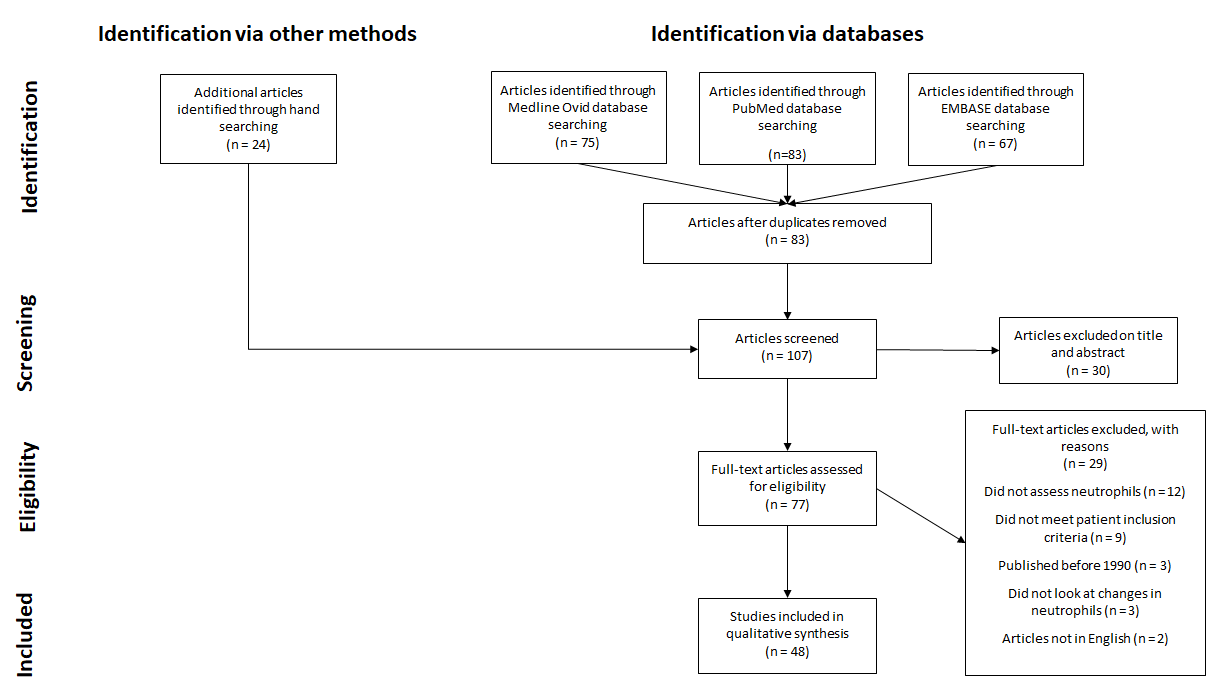 Figure 1 PRISMA diagram summarising included studies. Further characteristics of each study are available in Table 1. 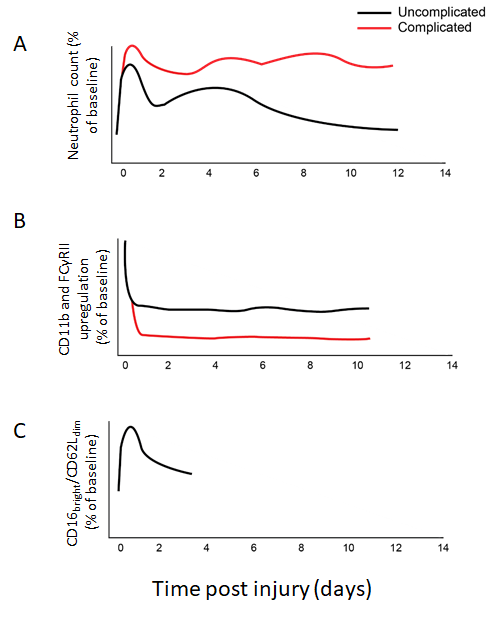 Figure 2 Schematical representation of neutrophil changes over time following major trauma, differentiated by complicated or uncomplicated clinical course. Complicated course indicates subsequent sepsis or multiple organ dysfunction, where evidence exists in the literature. A: Neutrophil number post injury relative to pre-injury/control levels; B: Neutrophil responsiveness (CD11b or FC Gamma receptor II upregulation in response to fMLP) following injury relative to control; C: Immunosuppressive CD16bright/CD62Ldim neutrophils as percentage of total neutrophils relative to control. No data exist for the presence of these cells more than 4 d after trauma or in complicated/uncomplicated courses. 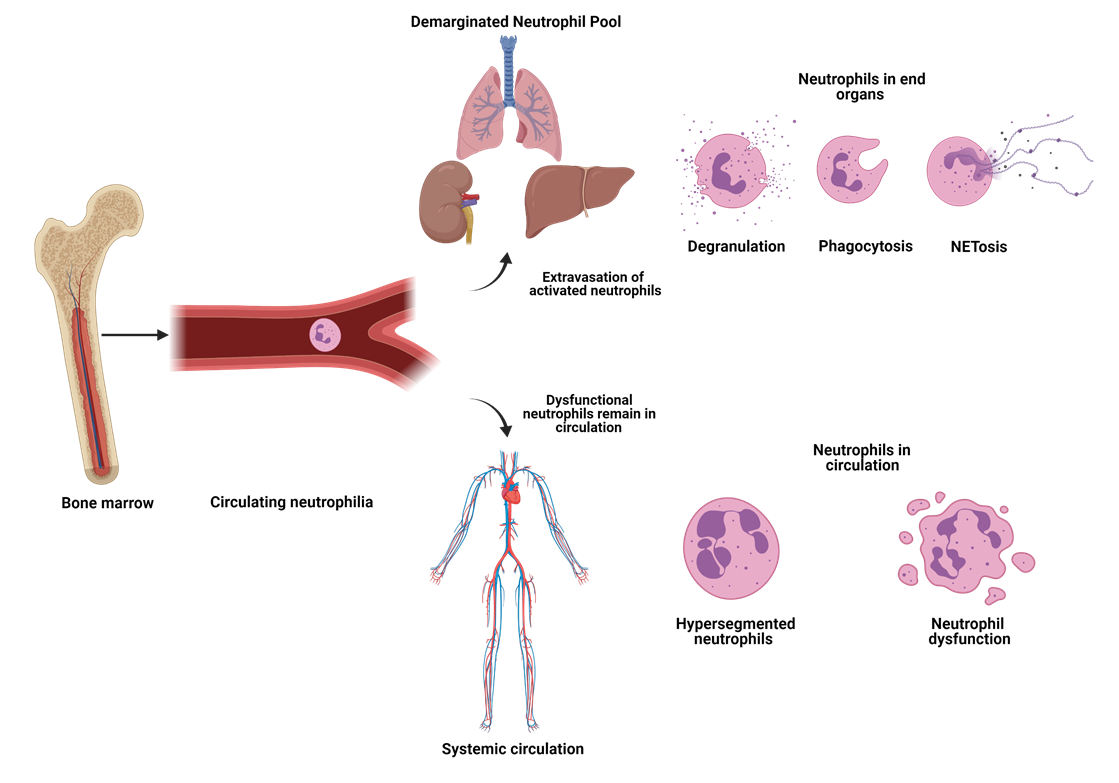 Figure 3 Neutrophil extravasation and resultant immune dysfunction. Tissue damage caused by injury leads to danger associated molecular pattern, catecholamine and corticosteroid release, which result in neutrophil egress from the bone marrow, as well as increased production through emergency granulopoiesis. This leads to a circulating neutrophilia and altered phenotypes of circulating neutrophils as discussed in text. It is hypothesised that hyperinflammatory cells expressing high levels of adhesion markers transmigrate into the demarginated pool in the lungs, spleen, liver and other end organs, where they may cause further inflammation through NETosis, degranulation and phagocytosis, leading to organ dysfunction. The loss of these highly inflammatory cells from the circulation leads to remaining neutrophils being dysfunctional, predisposing the individual to immune failure and secondary infection. Figure produced using Biorender. Table 1 A summary of papers included in the review1Trauma cohorts divided into subgroups, full group statistics not available.2Review article. N/A: Not available; ADM: Admission; HMGB1: High mobility group box 1; mtDNA: Mitochondrial nucleic acids; cfDNA: Cell free DNA. Title of paperRef.Year publishedNumber of patients recruitedAverage ISSAverage ageSamples collected (time post injury)Location of studyMajor outcomesPostinjury neutrophil priming and activation states: therapeutic challenges Botha et al[12]199410N/AN/A3 h, 6 h, 12 h, 24 h, 48 h, 72 h, 96 hUnited StatesFunctional states of NADP H, primed 6-24 h, unprimable > 48 hPostinjury neutrophil priming and activation: an early vulnerable windowBotha et al[14]19951726.726.73 h, 6 h, 12 h, 24 h, 48 h, 72 hUnited StatesPriming occurs < 24 h after injury, but cells are resistant to priming 48 h after traumaEarly Neutrophil Sequestration after Injury: A Pathogenic Mechanism for Multiple Organ FailureBotha et al[25] 19953327.729.13 h, 6 h, 12 h, 24 hUnited StatesNeutrophil kinetics and CD11b expression suggest end organ sequestration predisposing to MODSBase deficit after major trauma directly relates to neutrophil CD11b expression: a proposed mechanism of shock-induced organ injuryBotha et al[27]19971726.7263 h, 6 h, 12 h, 24 h, 48 h, 72 h, 96 h, 120 hUnited StatesKinetics of neutrophilia, CD11b, CD18 and CD11aMajor injury induces increased production of IL10 in human granulocyte fractionsKoller et al[49]1998152836Daily between days 3-10GermanyNeutrophils from trauma patients produce IL-10The effects of trauma and sepsis on soluble L-selectin and cell surface expression on L-selectin and CD11b on leukocytesMaekawa et al[32] 19982020.145.6ADM, every 30 min up to 4 h, every 3h up to 24 h, every 6 h up to 120 hJapanNeutrophil L selectin and CD11b both increase immediately and more slowly out to 24 h post trauma in ISS > 16 but not in ISS < 16Polymorphonuclear Neutrophil Chemiluminescence in Whole blood from Blunt Trauma Patients with Multiple Injuries Brown et al[56]19991236.449.5< 24 hUnited StatesCR3a is a marker of neutrophil priming and is upregulated in traumaNeutrophils are primed for cytotoxicity and resist apoptosis in injured patients at risk of for multiple organ failureBiffl et al[13] 19991222.6N/ADaily for 5 dUnited StatesNeutrophil apoptosis is delayed in trauma patientsPreferential Loss of CXCR-2 Receptor Expression and Function in Patients Who Have Undergone TraumaQuaid et al[35] 1999201935One sample within 24 hUnited StatesCXCR-2 expression and function are downregulated in severely injured patientsSuperoxide production of neutrophils after severe injury: Impact of subsequent surgery and sepsisShih et al[57]19991826.241.61 d, 3 d, 7 dTaiwanNeutrophil superoxide production after trauma is initially increased but is then decreased in those who go on to develop multiorgan failure at day 7Early role of neutrophil L-selectin in posttraumatic acute lung injuryRainer et al[29] 200014711On admission to EDHong KongTotal leukocyte and neutrophil counts, expression of L-selectin, and the ratio of neutrophil to plasma L-selectin increased with injury and were highest in those who developed acute lung injury (ALI). Soluble L-selectin decreased with injury severity and was lowest in those who developed ALIEarly Trauma polymorphonuclear neutrophil responses to chemokines are associated with development of sepsis, pneumonia and organ failureAdams et al[34]200115343612 hUnited StatesHigh CXCR2 activity correlated with ARDS. Low CXCR2 activity correlated with sepsisDecreased leukotriene release from neutrophils after severe trauma: role of immature cellsKoller et al[40]20011535351 sample, between 3-14 dGermanyNeutrophils secrete less leukotrienes following traumaProspective study of neutrophil chemokine responses in trauma patients at risk for pneumoniaTarlowe et al[36]20053227.435.1ADM, 3 d, 7 dUnited StatesProspectively assessed CXCR function and expression in neutrophils from trauma patients at high risk for pneumonia and their matched volunteer controls. CXCR2-specific calcium flux and chemotaxis were desensitized by injury, returning toward normal after 1 wk. CXCR1 responses were relatively maintainedNeutrophil priming for elastase release in adult blunt trauma patientsBhatia et al[15]20061029.340.3ADM, 24 h, 3 d, 5 dUnited KingdomNeutrophils release more elastase after traumaAberrant regulation of polymorphonuclear phagocyte responsiveness in multi-trauma patientsHietbrink et al[30]2006132140ADM, 3 d, 5 d, 7 dNetherlands Priming markers low in first week. Decreased responsiveness to fMLP with increased ISSNeutrophil-derived circulating free DNA: a potential prognostic marker for posttraumatic development of inflammatory second hit and sepsis Margraf et al[58]20083731.645ADM, daily for 10 dGermanyKinetics of NET formation, 3 patterns of kineticsEarly expression changes of complement regulatory proteins and C5a receptor (CD88) on leukocytes after multiple injury in humansAmara et al[39]20101248384 h, 12 h, 24 h, 120 h, 240 h after traumaGermanyComplement regulators and CD88 on neutrophils are significantly altered following trauma. CD55 is elevated, shows decreased expressionNature of Myeloid Cells Expressing Arginase 1 in Peripheral Blood After TraumaBryk et al[45]20101018.6343.7< 24 h, 3-7 d, 14-21 dUnited StatesMDSCs derived from major trauma patients show increased arginase activity, allowing modulation of T cell responsesDivergent adaptive and innate immunological responses are observed in humans following blunt traumaKasten et al[11]20102222.836.31 sample, between 24-96 h United StatesCD11b kinetics, lipid rafts, phosphorylated Akt increased in traumaA genomic storm in critically injured humansXiao et al[19]201116731.334< 12 h, 1 d, 4 d, 7 d, 14 d, 21 d, 28 dUnited StatesGenomics of response to trauma, anti- and pro-inflammatory mechanisms activated simultaneouslyA subset of neutrophils in human systemic inflammation inhibits T cell responses through Mac-1Pillay et al[33]2011N/AN/AN/AN/ANetherlands ROS-induced immunosuppressive CD16bright/CD62L dim neutrophil population first isolatedKinetics of the innate immune response after trauma: implications for the development of late onset sepsis Hietbrink et al[8]20123624.2453-12 h, daily for 10 dNetherlands Kinetics of neutrophilia, CRP, IL-6, CD11b, FcγRII, CXCR1, respiratory burst, CD88Molecular mechanisms underlying delayed apoptosis in neutrophils from multiple trauma patients with and without sepsisPaunel-Görgülü et al[59]20122446.741.7Routinely until 10 dGermanyNeutrophil apoptosis is reduced after trauma and patients undergoing a post-trauma course complicated by sepsis exhibit different expression of pro- and anti-apoptotic regulatorsIncreased MerTK expression in circulating innate immune cells of patients with septic shockGuignant et al[60]201351383524-48 hFranceTAM receptors are differentially upregulated in sepsis and traumaIL33-mediated ILC2 activation and neutrophil IL5 production in the lung response after severe trauma: A reverse translation study from a human cohort to a mouse trauma modelXu et al[48]201747220.2N/AADM, < 24 h, daily for 7 dUnited StatesIL33 kinetics, neutrophils produce IL-5Prehospital immune responses and development of multiple organ dysfunction syndrome following traumatic injury: a prospective cohort studyHazeldine et al[23]2017892441< 1 h after trauma, 4-12 h, 24-48 hUnited StatesEarly kinetics of neutrophil phenotype, including neutrophilia, cytokines, NETs, CD11b, and CD16/CD62L subsetsEarly decreased neutrophil responsiveness is related to late onset sepsis in multitrauma patients: An international cohort studyGroeneveld et al[31]201710911On arrivalNetherlands, South AfricaReduced fMLP responsiveness in a cohort study at early time points and in association with septic shockHeparin-binding protein as a biomarker of post-injury sepsis in trauma patientsHalldorsdottir et al[28]20189733471 d, 3 d, 5 dSwedenHBP is a marker of neutrophil activation and correlates with ISSA rise in neutrophil size precedes organ dysfunction after traumaHesselink et al[26]20188111ADM, 6 h, 12 h, 24 h, 48 hNetherlands In patients who developed organ failure a significant increase in neutrophil count, size and complexity, and a decrease in lobularity were seen after traumaNeutrophil-derived long noncoding RNA IL-7R predicts development of multiple organ dysfunction syndrome in patients with traumaJin et al[55]20206023.551.5ADMChinaNeutrophil derived lnc-IL7R negatively correlates with MODS and mortalityNew automated analysis to monitor neutrophil function point-of-care in the intensive care unit after traumaHesselink et al[5]202015331<12 h, 3 d, 6 d, 10 d, 15 dNetherlands Patterns of phagosomal acidification correlate with infection, neutrophil CD16/CD62L subsetsPoint-of-Care analysis of neutrophil phenotypes: A first step toward immune-based precision medicine in the Trauma ICUSpijkerman et al[24]202032N/AN/AADM to trauma bayNetherlands CD16/CD62L neutrophil subtype correlates with infectionOlfactomedin 4 Positive Neutrophils are Upregulated Following Hemorrhagic ShockKassam et al[61]202056N/A41.5ADM, 3 d, 7 dUnited StatesIncreased OLFM4+ neutrophil fraction after blunt trauma associated with increased ICU length of stay, ventilator daysCurrent Concepts of the inflammatory response after major trauma – an updateGiannoudis[18]2003Review Paper222United KingdomMalignant SIRS can develop into MODS or ARDS, however main effect of trauma on neutrophils is suppressiveTrauma: The role of the innate immune systemHietbrink et al[4]2006Review Paper222Netherlands Neutrophils are the main effector cells leading to MODS, an overactive SIRS can lead to CARS/MARSThe systemic inflammatory response induced by trauma is reflected by multiple phenotypes of blood neutrophilsPillay et al[3]2007Review Paper222Netherlands Description of cell surface markers and their role in normal neutrophil function and in traumaPostinjury immune monitoring: can multiple organ failure be predicted?Visser et al[46]2008Review Paper222Netherlands Excessive neutrophilia in the hours post trauma increase risk of MODS and mortality. Severity of the initial SIRS causes the depth of immunosuppressionTrauma equals danger – damage control by the immune systemStoecklein et al[62]2012Review Paper222United StatesTrauma induces immunosuppression, characterised clinically as CARS or MARS (mixed antagonist response syndrome)The impact of trauma on neutrophil functionHazeldine et al[16]2014Review Paper222United KingdomSequestration of neutrophils in organs may lead to ARDS, whilst leaving the circulation open to infectionThe systemic immune response to trauma: an overview of pathophysiology and treatmentLord et al[17]2014Review Paper222United KingdomHeightened SIRS suppresses immune responses resulting in inflammation and cellular immunoparalysis, contradictory accumulation in organs causes organ dysfunctionAssessing the Immune Status of critically ill trauma patients by flow cytometryKuethe et al[63] 2014Review Paper222United StatesCD66b and CD11b are selective markers for neutrophils when expressed together. Neutrophils differentially regulate cell surface markers based on activationThe role of neutrophils in immune dysfunction during severe inflammationLeliefeld et al[42] 2016Review Paper222Netherlands NETosis occurs in response to IL-8, TNFα and LPS, under the control of NADPH oxidase. Massive neutrophil release from the bone marrow may result in exhaustionNeutrophils in critical illnessMcDonald[64]2018Review Paper222CanadaTREM-1 may assist in differentiating sterile from septic SIRS, as TREM-1 only upregulates in sepsisInnate Immunity in the Persistent Inflammation, Immunosuppression and Catabolism Syndrome and its implications for therapyHoriguchi et al[6]2018Review paper222United StatesMajor DAMPs in trauma include HMGB1, mtDNA, ATP and cfDNA. Result in neutrophils releasing IL-6, TNFα, IFNγ, and ROS. Neutrophils exist in resting, primed and active statesDanger signals in the ICUSchenck et al[10]2018Review Paper222United StatesmtDNA is a main DAMP in trauma due to similarities to bacterial DNA. Early neutrophil chemotaxis is DAMP dependentNeutrophil heterogeneity and its role in infectious complications after severe traumaHesselink et al[9]2019Review Paper222Netherlands Activated neutrophils leave the blood, leaving dysfunctional neutrophils behind. Analysis of low density neutrophils, CD16/CD62L subtypesDoes neutrophil phenotype predict the survival of trauma patients?Mortaz et al[1]2019Review Paper222IranCD11b is considered a marker of poor prognosis, increased CXCR2 relates to risk of ARDS. Understanding phenotype could allow use as a predictive tool